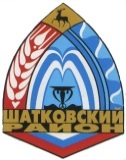 Сельский Совет Смирновского  сельсовета Шатковского муниципального района Нижегородской области                                         РЕШЕНИЕОб утверждении Местных нормативов градостроительного проектирования Смирновского сельсовета Шатковского муниципального района Нижегородской областиВ соответствии со статьей 8, 29.4 Градостроительного кодекса Российской Федерации, Федеральным  законом № 131-ФЗ от 06.10.2003г. «Об общих принципах организации местного самоуправления в РФ», Законом Нижегородской области № 37-З от 08.04.2008г. «Об основах регулирования градостроительной деятельности на территории Нижегородской области»сельский Совет Смирновского сельсовета решил:Утвердить прилагаемые Местные нормативы градостроительного проектирования Смирновского сельсовета Шатковского муниципального района Нижегородской области.Рекомендовать Администрации Шатковского муниципального района в пятидневный срок со дня утверждения местных нормативов градостроительного проектирования разместить их на официальном сайте в Федеральной государственной информационной системы территориального планирования.Обнародовать настоящее решение в установленном законом порядке и разместить на официальном Шатковского муниципального района.Настоящее решение вступает в силу с момента его официального обнародования. Глава местного самоуправления Смирновского сельсовета                                                Ю.Н.Балашов   25.12.2017 г.№35